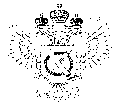 «Федеральная кадастровая палата Федеральной службы государственной регистрации, кадастра и картографии» по Ханты-Мансийскому автономному округу – Югре(Филиал ФГБУ «ФКП Росреестра»по Ханты-Мансийскому автономному округу – Югре)г.Ханты-Мансийск,				                                 Заместитель начальника отдела контроля и анализа деятельностиул. Мира, 27						                                                              Кройтор Ирина Валерьевна8(3467)300-444, 89003886879
e-mail: press_fkp86@mail.ruПресс-релиз29.09.2016Государственные услуги с доставкой на дом1 октября в России отмечается День пожилых людей и к этому событию филиал Кадастровой палаты дополнительно информирует о возможности получения государственных услуг Росреестра  с помощью выездного приема к заявителям.
Выездные приёмы сделали процесс получения информации такого типа как: регистрация права на недвижимое имущество, предоставление информации из ГКН и ЕГРП, постановка на кадастровый учет  и другое, более удобными и доступными. Выездная процедура не ограничивается только приемом документов, специалисты по желанию клиентов осуществят и их доставку после рассмотрения заявлений и запросов. Для этих целей мобильная группа оснащена всей необходимой оргтехникой. Этот способ получения гос.услуг удобен, в том числе жителям отдаленных населенных пунктов, поскольку наши специалисты выезжают по всей территории, находящейся под обслуживанием межрайонного и территориального отделов Филиала.Исходя из этого, основным плюсом работы в режиме выездного обслуживания выступает возможность оформить кадастровый паспорт и различные сделки с недвижимостью в своем офисе или квартире, экономя время,не посещая пункты приема-выдачи документов. Выезд специалиста на дом для приема одного пакета документов составит от 1000 рублей  до 1500 рублей, а выдача от 500 рублей до 1000 рублей. 
При этом указанном тарифы одними из наименьших по сравнению с другими  регионами.
Представителями филиала неоднократно проводятся консультации в Совете ветеранов муниципальных образований, домах дневного пребывания пенсионеров, а так же выезды на дом к ветеранам и инвалидам.Выездные приемы для данных категорий населения производятся бесплатно. 
Для того чтобы пригласит специалиста на дом, заявителю достаточно любым удобным способом (по телефону, по электронной почте или лично в офисе приема-выдачи документов) обратиться в Филиал ФГБУ «ФКП Росреестра» и оставить заявку. Представители Кадастровой палаты рассмотрят ее в максимально короткий срок и свяжутся с заявителем, чтобы согласовать дату и время визита. При использовании материала просим сообщить о дате и месте публикации на адрес электронной почты press_fkp86@mail.ru или по телефону 8(3467)300-444. Благодарим за сотрудничество.